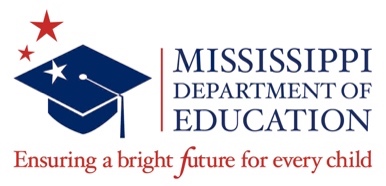 
Course Code Request Form
INSTRUCTION SHEETRequestors:Please download the Course Code Request Form as a ‘Word doc’ to activate the fillable areas and drop-down options.  
Complete the designated areas as indicated on the Form.
For example: District Requestor Only, MDE Requestor Only.
Save your completed Course Code Request Form as a Word doc.
Submit (as an attachment) for processing via email to MScoursecodes@mdek12.org with the subject line: CC Request Form SY25-26.
Note: No scanned or faxed forms will be accepted.
Requests for SY 2025-2026 are due by October 1, 2024. 	Note:  Any request for the current school year (2024-2025) will require           escalation: therefore, please submit ASAP and note this in the subject line (i.e.,          CC Request Form SY24-25).
Course Code Request FormPlease send completed to:  MScoursecode@mdek12.org SUBMISSION FROM DISTRICT (Completed by District Requestor ONLY)SUBMISSION FROM DISTRICT (Completed by District Requestor ONLY)SUBMISSION FROM DISTRICT (Completed by District Requestor ONLY)District/School Name:        District/School Name:        District Code:       Requestor Name:        Email:          Phone:                   Date Submitted:         Change for School Year:        Change for School Year:        SUBMISSION FROM MDE (Completed by MDE Requestor ONLY)SUBMISSION FROM MDE (Completed by MDE Requestor ONLY)SUBMISSION FROM MDE (Completed by MDE Requestor ONLY)MDE Program Office:        MDE Program Office:        MDE Program Office:        Requestor Name:        Email:          Phone:              Date Submitted:         Change for School Year:         Change for School Year:         COURSE CODE INFORMATION (Completed by District or MDE Requestor)COURSE CODE INFORMATION (Completed by District or MDE Requestor)COURSE CODE INFORMATION (Completed by District or MDE Requestor)COURSE CODE INFORMATION (Completed by District or MDE Requestor)COURSE CODE INFORMATION (Completed by District or MDE Requestor)  Add New Code  Deactivate Existing Code  Deactivate Existing Code  Deactivate Existing Code  Modify Existing CodeCourse Code #:       
(Skip if New Course Code)Course Title:       Course Title:       Course Title:       Course Title:       Course Memo/Description, including prerequisites:      Course Memo/Description, including prerequisites:      Course Memo/Description, including prerequisites:      Course Memo/Description, including prerequisites:      Course Memo/Description, including prerequisites:      Standards Document Year:                                                        Standards Document Year:                                                        Course Align with MS CCR Standards?      Yes      No             Course Align with MS CCR Standards?      Yes      No             Course Align with MS CCR Standards?      Yes      No             End Of Course Assessment Requirement?   Yes      No                   If yes, please select test:   End Of Course Assessment Requirement?   Yes      No                   If yes, please select test:   End Of Course Assessment Requirement?   Yes      No                   If yes, please select test:   End Of Course Assessment Requirement?   Yes      No                   If yes, please select test:   End Of Course Assessment Requirement?   Yes      No                   If yes, please select test:   GRADE(S) (select those that apply)
  ALL              IT (0-2yrs)    PreK (3-4yrs)        K (5yrs)        1                    2                     3                   4                      5                              6                   7                    8          9                  10                    11                             12                 AE (Adult Education)         GRADE(S) (select those that apply)
  ALL              IT (0-2yrs)    PreK (3-4yrs)        K (5yrs)        1                    2                     3                   4                      5                              6                   7                    8          9                  10                    11                             12                 AE (Adult Education)         GRADE(S) (select those that apply)
  ALL              IT (0-2yrs)    PreK (3-4yrs)        K (5yrs)        1                    2                     3                   4                      5                              6                   7                    8          9                  10                    11                             12                 AE (Adult Education)         GRADE(S) (select those that apply)
  ALL              IT (0-2yrs)    PreK (3-4yrs)        K (5yrs)        1                    2                     3                   4                      5                              6                   7                    8          9                  10                    11                             12                 AE (Adult Education)         GRADE(S) (select those that apply)
  ALL              IT (0-2yrs)    PreK (3-4yrs)        K (5yrs)        1                    2                     3                   4                      5                              6                   7                    8          9                  10                    11                             12                 AE (Adult Education)         arnegie Units:         0      .25      .5      1      1.5      2      2.5     arnegie Units:         0      .25      .5      1      1.5      2      2.5     arnegie Units:         0      .25      .5      1      1.5      2      2.5     arnegie Units:         0      .25      .5      1      1.5      2      2.5     arnegie Units:         0      .25      .5      1      1.5      2      2.5     Advanced Placement Course:   Advanced Placement Course:   Advanced Placement Course:   Course Level Characteristics:     Course Level Characteristics:     For CTE Courses ONLY (Completed by District or MDE Requestor)For CTE Courses ONLY (Completed by District or MDE Requestor)Year Indicator:         Not applied             First year            Second YearYear Indicator:         Not applied             First year            Second YearCTE CIP Code:    CTE Budget Code:        Work-based Learning Opportunity Type  CTE Career Cluster:   Course Certification Description         Course Certification Description         REQUEST RATIONALE: (Completed by District or MDE Requestor)Please provide justification for offering this course(s) including curriculum. (Attach extra sheets if the field is not large enough for your rationale.)
     MDE Office Use Only MDE Office Use Only MDE Office Use Only MDE Office Use Only MDE Office Use Only Course Department Name:Course Department Name:Course Department Name:MAEP Selectable:    Yes        NoMAEP Selectable:    Yes        NoCourse Department Name:Course Department Name:Course Department Name:Core Subject:    Yes        NoCore Subject:    Yes        NoCourse Begin Date:       Course End Date:       
(If a Deactivating Code)Course Begin Date:       Course End Date:       
(If a Deactivating Code)Course Begin Date:       Course End Date:       
(If a Deactivating Code)Minimum minutes taught per class:            Recommended Class Load:         Minimum minutes taught per class:            Recommended Class Load:         Certificate Required:       Yes        NoCertificate Required:       Yes        NoCertificate Required:       Yes        NoSpecific Endorsements:        Specific Endorsements:        Funding Codes:  No Specific Funds (0)      Title I (1)        CTE (2)            Title III (3)     Title II (4)     SPED (5)                             Gifted (6)       Title IV (7)      ESSER (8)       Other (9)       MAEP Selectable (99)                              No Specific Funds (0)      Title I (1)        CTE (2)            Title III (3)     Title II (4)     SPED (5)                             Gifted (6)       Title IV (7)      ESSER (8)       Other (9)       MAEP Selectable (99)                              No Specific Funds (0)      Title I (1)        CTE (2)            Title III (3)     Title II (4)     SPED (5)                             Gifted (6)       Title IV (7)      ESSER (8)       Other (9)       MAEP Selectable (99)                              No Specific Funds (0)      Title I (1)        CTE (2)            Title III (3)     Title II (4)     SPED (5)                             Gifted (6)       Title IV (7)      ESSER (8)       Other (9)       MAEP Selectable (99)                            SCED Course Level:   Basic / remedial / intervention              Enriched / Advanced               General / Regular                              Honors                                                         College                                        No specified rigor level                            SCED Course Level:   Basic / remedial / intervention              Enriched / Advanced               General / Regular                              Honors                                                         College                                        No specified rigor level                            SCED Course Level:   Basic / remedial / intervention              Enriched / Advanced               General / Regular                              Honors                                                         College                                        No specified rigor level                            SCED Course Level:   Basic / remedial / intervention              Enriched / Advanced               General / Regular                              Honors                                                         College                                        No specified rigor level                            SCED Course Level:   Basic / remedial / intervention              Enriched / Advanced               General / Regular                              Honors                                                         College                                        No specified rigor level                            SCED Course Subject Area: SCED Course Subject Area: SCED Grade Span:        SCED Sequence of Course:      SCED Grade Span:        SCED Sequence of Course:      SCED Course Code:         (Optional)MDE Office Use OnlyPlease do not digitally sign (this will lock document); only insert signature imageMDE Office Use OnlyPlease do not digitally sign (this will lock document); only insert signature imageMDE Office Use OnlyPlease do not digitally sign (this will lock document); only insert signature imageMDE Office Use OnlyPlease do not digitally sign (this will lock document); only insert signature imageMDE Office Use OnlyPlease do not digitally sign (this will lock document); only insert signature imageMDE Office Use OnlyPlease do not digitally sign (this will lock document); only insert signature imageMDE Office Use OnlyPlease do not digitally sign (this will lock document); only insert signature imageMDE Office Use OnlyPlease do not digitally sign (this will lock document); only insert signature imageMDE Office Use OnlyPlease do not digitally sign (this will lock document); only insert signature imageCONTENT SPECIALIST
Division:      CONTENT SPECIALIST
Division:      Date        Date        Approvedwith edits    Approvedwith edits    Approved   Approved   Denied   Denial Reason/ Edits Required:      Denial Reason/ Edits Required:      Denial Reason/ Edits Required:      Denial Reason/ Edits Required:      Denial Reason/ Edits Required:      Denial Reason/ Edits Required:      Denial Reason/ Edits Required:      Denial Reason/ Edits Required:      Denial Reason/ Edits Required:      Signature   Signature   Signature   Signature   Signature   Signature   Signature   Signature   Signature   ELEMENTARY EDUCATIONELEMENTARY EDUCATIONDate        Date        Approvedwith edits    Approvedwith edits       Approved     Approved  Denied  Denial Reason/ Edits Required:      Denial Reason/ Edits Required:      Denial Reason/ Edits Required:      Denial Reason/ Edits Required:      Denial Reason/ Edits Required:      Denial Reason/ Edits Required:      Denial Reason/ Edits Required:      Denial Reason/ Edits Required:      Denial Reason/ Edits Required:      Signature    Signature    Signature    Signature    Signature    Signature    Signature    Signature    Signature    SECONDARY EDUCATIONSECONDARY EDUCATIONDate        Date        Approvedwith edits    Approvedwith edits      Approved    Approved  Denied  Denial Reason/ Edits Required:      Denial Reason/ Edits Required:      Denial Reason/ Edits Required:      Denial Reason/ Edits Required:      Denial Reason/ Edits Required:      Denial Reason/ Edits Required:      Denial Reason/ Edits Required:      Denial Reason/ Edits Required:      Denial Reason/ Edits Required:      Signature   Signature   Signature   Signature   Signature   Signature   Signature   Signature   Signature   ACCREDITATIONACCREDITATIONACCREDITATIONDate        Date        Approvedwith edits      Approved   Approved Denied  Denial Reason/ Edits Required:      Denial Reason/ Edits Required:      Denial Reason/ Edits Required:      Denial Reason/ Edits Required:      Denial Reason/ Edits Required:      Denial Reason/ Edits Required:      Denial Reason/ Edits Required:      Denial Reason/ Edits Required:      Denial Reason/ Edits Required:      Signature   Signature   Signature   Signature   Signature   Signature   Signature   Signature   Signature   LICENSURELICENSURELICENSUREDate        Date        Approvedwith edits      Approved    Approved  Denied  Denial Reason/ Edits Required:      Denial Reason/ Edits Required:      Denial Reason/ Edits Required:      Denial Reason/ Edits Required:      Denial Reason/ Edits Required:      Denial Reason/ Edits Required:      Denial Reason/ Edits Required:      Denial Reason/ Edits Required:      Denial Reason/ Edits Required:      Signature   Signature   Signature   Signature   Signature   Signature   Signature   Signature   Signature   CHIEF ACADEMIC OFFICER
*only if requesting current SYCHIEF ACADEMIC OFFICER
*only if requesting current SYCHIEF ACADEMIC OFFICER
*only if requesting current SYDate       Date       Approvedwith edits      Approved   Approved Denied  Denial Reason/ Edits Required:      Denial Reason/ Edits Required:      Denial Reason/ Edits Required:      Denial Reason/ Edits Required:      Denial Reason/ Edits Required:      Denial Reason/ Edits Required:      Denial Reason/ Edits Required:      Denial Reason/ Edits Required:      Denial Reason/ Edits Required:      Signature   Signature   Signature   Signature   Signature   Signature   Signature   Signature   Signature   OTSS ONLYEntered by (Name):        Entered by (Name):        Entered by (Name):        Entered by (Name):        Entered by (Name):        Entered by (Name):        Date:       Date:       